  OBS: PEDIDO E LAUDO ABAIXO.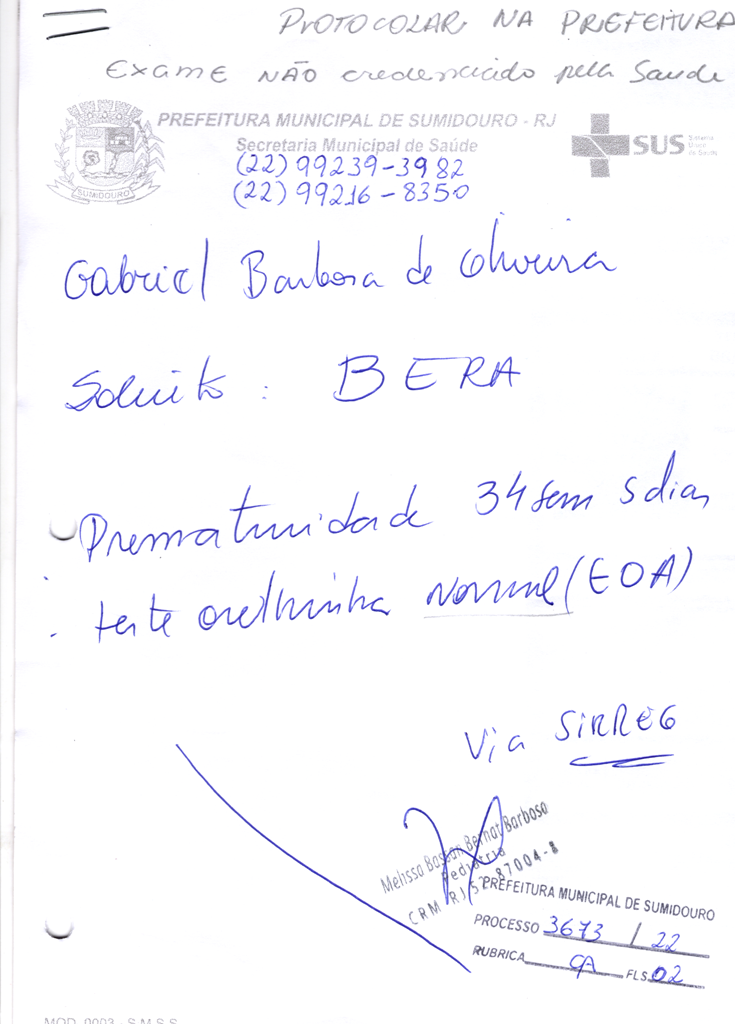 ItemDescriçãoUnidQUANTVALOR UNITVALOR TOTAL01BERAPACIENTE: GABRIEL BARBOSA DE OLIVEIRADT NASCIMENTO: 21/09/22UND01